Bordereau de versement à Alliance pour l’éducation - United Wayde la taxe d’apprentissage 2022À renvoyer à cparrens@alliance-education-uw.orgCoordonnées de l’entreprise Nom de l'entreprise : Adresse postale de l’entreprise : Numéro de SIRET :Code NAF/APE : Prénom et nom de la personne en charge de la Taxe d’apprentissage : Adresse email :Le reçu libératoire correspondant au versement sera envoyé à cette adresseNuméro de téléphone :Montant du versement de votre entreprise en euros :Prénom et nom de la personne à remercier : Modalités et délaiLe versement se fait directement à Alliance pour l’éducation - United Way jusqu'au 31 mai 2022 :Par virement : IBAN FR76 3000 3033 8300 0501 1081 821 / BIC : SOGEFRPP. 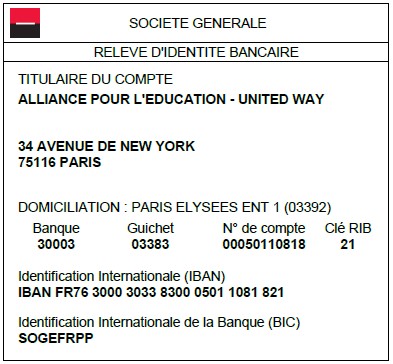 Par chèque : à adresser à l’ordre d’Alliance pour l’éducation - United Way et à envoyer par voie postale au 34 avenue de New York, 75016 Paris.Date :Signature et cachet de l’entreprise : 